BASIC PUPIL INFORMATION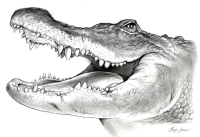           	Student Name: 	 		                                                              					  Last                                 First                       Middle	Date of Birth:	    		        	Grade:	    			                                Telephone Number:           	US Citizen: Yes No 	Sex:  Male   Female	    Hispanic or Latino:  Yes  No   	Race: 	 Asian American Indian / Alaskan Native Black / African American  Multi-Racial      Native Hawaiian / Other Pacific Islander    WhiteMailing Address:   	      Specific Location:	      	I /We have legal guardianship of student:   Both Parents   Mother   Father   Other (Legal documents concerning child custoday, adoption and guardianship must be on record in student file)	Student lives with: Both Parents   Mother   Father   Other  	Father / Guardian Name:          			Mother / Guardian Name:      	Address:         					 Address:       	Home Phone:       					Home Phone:       	Cell Phone:               					Cell Phone:         	Employer:        					Employer:       	Work Phone:              				 Work Phone:       	Email Address:       					Email Address:      School Reach Number       (Number to call regarding school delays, cancellations, etc.)	If child enrolling attended another school or pre-school before coming to Port Allegany Elementary, please provide the name and address of the school:       	Has the student previously attended Port Allegany Elementary School?        If Yes what grade?      	Has the student been in any special education class (Resource, Self-contained, Gifted, Title I, Speech)?      	If Yes Where?      	Please list the full names of all other children in your family: (Use back of this page if needed please.)	Name:              		Name:        			Name:      Date of Birth:      		Date of Birth:       		Date of Birth:      Place of Birth:      		Place of Birth:     		Place of Birth:                  Grade:                                    Grade:                           	Grade:      								________________________                                   			 					                                     (Signature of Parent or Guardian)				                                                          			 March 27, 2014	Enrollment Packet form 3 of 9